UNIVERSIDAD NACIONAL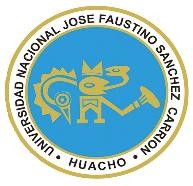 JOSÉ FAUSTINO SÁNCHEZ CARRIÓNFACULTAD DE INGENIERIA PESQUERAESCUELA PROFESIONAL DE INGENIERIA ACUICOLADATOS GENERALESSUMILLA Y DESCRIPCIÓN DEL CURSOLa asignatura corresponde al bloque de Formación Básica - Área de Biología, siendo de carácter teórico-práctico. Se propone desarrollar en el alumno, competencias que le permitirán obtener informaciones de que la zoología acuática, es la ciencia que tiene como objeto el estudio de los animales, su modo de vida, la manera en que se interrelacionan y su evolución, para conducir su crecimiento y desarrollo usándolos en acuicultura y de otro lado la Botánica Acuática ciencia que estudia las plantas acuáticas, el conocimiento de estos organismos vegetales permitirá conducir su crecimiento y desarrollo y proponer su uso en acuicultura. Competencias en general que coadyuvarán al logro del Perfil Profesional formulado en la Carrera Profesional de Ingeniero Acuícola. El curso está planteado para un total de diecisiete semanas, en las cuales se desarrollan cuatro unidades didácticas, con 28 sesiones teórico-prácticas, que introducen al estudiante desde el punto de vista de la zoología acuática a la tecnología acuícola.CAPACIDADES AL FINALIZAR EL CURSOINDICADORES DE CAPACIDAD AL FINALIZAR EL CURSODESARROLL0 DE LAS UNIDADES DIDACTICASMATERIALES EDUCATIVOS Y OTROS RECURSOS DIDÁCTICOSSe utilizarán todos los materiales y recursos requeridos de acuerdo a la naturaleza de los temas programados. Básicamente serán:MEDIOS Y PLATAFORMAS VIRTUALESCasos prácticosGoogle MeetEnlaces de YoutubeVideos elaboradosRepositorios de datosMEDIOS INFORMATICOS:ComputadoraTabletCelularesInternet.EVALUACIÓN:La Evaluación es inherente al proceso de enseñanza aprendizaje y será continua y permanente. Los criterios de evaluación son de conocimiento, de desempeño y de producto.Evidencias de Conocimiento.La Evaluación será a través de pruebas escritas y orales para el análisis y autoevaluación. En cuanto al primer caso, medir la competencia a nivel interpretativo, argumentativo y propositivo, para ello debemos ver como identifica (describe, ejemplifica, relaciona, reconoce, explica, etc.); y la forma en que argumenta (plantea una afirmación, describe las refutaciones en contra de dicha afirmación, expone sus argumentos contra las refutaciones y llega a conclusiones) y la forma en que propone a través de establecer estrategias, valoraciones, generalizaciones, formulación de hipótesis, respuesta a situaciones, etc.En cuanto a la autoevaluación permite que el estudiante reconozca sus debilidades y fortalezas para corregir o mejorar.Las evaluaciones de este nivel serán de respuestas simples y otras con preguntas abiertas para su argumentación.Evidencia de Desempeño.Esta evidencia pone en acción recursos cognitivos, recursos procedimentales y recursos afectivos; todo ello en una integración que evidencia un saber hacer reflexivo; en tanto, se puede verbalizar lo que se hace, fundamentar teóricamente la práctica y evidenciar un pensamiento estratégico, dado en la observación en torno a cómo se actúa en situaciones impredecibles.La evaluación de desempeño se evalúa ponderando como el estudiante se hace investigador aplicando los procedimientos y técnicas en el desarrollo de las clases a través de su asistencia y participación asertiva.Evidencia de Producto.Están implicadas en las finalidades de la competencia, por tanto, no es simplemente la entrega del producto, sino que tiene que ver con el campo de acción y los requerimientos del contexto de aplicación.La evaluación de producto de evidencia en la entrega oportuna de sus trabajos parciales y el trabajo final.Además, se tendrá en cuenta la asistencia como componente del desempeño, el 30% de inasistencia inhabilita el derecho a la evaluación.Siendo el promedio final (PF), el promedio simple de los promedios ponderados de cada módulo (PM1, PM2, PM3, PM4)𝑃𝐹 = 𝑃𝑀1 + 𝑃𝑀2 + 𝑃𝑀3 + 𝑃𝑀44BIBLIOGRAFIA Y REFERENCIAUNIDAD DIDACTICA I:Alamo, V., Valdiviezo V. (1987). Lista sistemática de moluscos marinos del Perú. IMARPE Lima Perú.Alamo, V., Valdiviezo V. (1987). Lista sistemática de moluscos marinos del Perú. IMARPE Lima Perú. Segunda Edición.Boolotian , R. 1989. Zoología. Editorial Limusa. México.Chirichigno N., Cornejo R. (2000). Catálago comentado de los peces marinos del Perú. IMARPE. Callao.Chirichigno N. (1970). Lista de Crustáceos del Perú (Decapoda y Estomatopoda). Informe Nº 35. IMARPE.UNIDAD DIDACTICA II:Darley, M. (1987). Biología de las Algas, Enfoque Fisiológico. Trad. Manuel Guzmán Ortiz. México: Ed. Limusa, S.A. de C.VEscribano, R., Castro, L. (2010). Plancton y Productividad. Inv. Pesquera: 289 – 302.  Freeman, W., Bracegirdle, B. (1982). Atlas de Estructuras de Invertebrados. Edit. Paraninfo. Madrid España.Grasse, P. (1982). Manual de Zoología: Vertebrados. Tomo II. Edi. Tiray Masson. Barcelona  Hildebrand, M. (1992). Anatomia y embriología de los vertebrados. LIMUSA. GRUPO NORIEGA EDITORES. México. 845 pp.   IMARPE (1996). Compendio Biológico Tecnológico de las prlncipales especies hidrobiológicas del Perú. Editorial Stello . Perú.UNIDAD DIDACTICA III:Jessop, N. (1990). Zoología. Teoría y Problemas de Invertebrados. Editorial Interamericana Mac Graw  Hill. Madrid España.Louisy, P. (2006). Guía de Identificación de los Peces Marinos de Europa y del Mediterraneo. Barcelona: Ediciones Omega (Segunda Edición).Margalef, R. (1965). Distribución ecológica de las especies de fitoplancton marino en un área del Mediterrano Occidental. Inv. Pesq. 19: 80-101.  UNIDAD DIDACTICA IV:Ocaña Martín, A., Sánchez C. (2006). Conservación de la biodiversidad y explotación sostenible del medio marino. Centro de Estudios Mediterráneos.  Universidad de Granada Soto, D., Quiñones, R. (2011). Cambvio Climático, Pesca y Acuicultura en America Latina. Roma, Italia. Ramos, F., Quiroz, A., García, J. y Lot, A. (2004). Manual de Hidrobotánica. México: AGT Editor, S.A.  Ruppert, y R. Barnes (1995). Zoología de los Invertebrados. 6ta ed. Edit. Mac Graw – Hill Interamericana Méxixo.Weisz, P. (1987)). La Ciencia de la Zoología. Línea de CarreraFORMACION BASICA Semestre Académico2020 - ICódigo del CursoIA 1202Créditos03Horas SemanalesHrs. Totales: 4 HT	Teóricas 02 HT	Practicas  04 HPCicloIIISecciónAApellidos y Nombres delDocenteIng. M(o). Cesar Alexander López Ramos Correo Institucionalclopezr@unjfsc.edu.peN° De CelularCAPACIDAD DE LA UNIDAD DIDACTICANOMBRE DE LA UNIDAD DIDACTICASEMANASAl término de esta unidad los estudiantes tendrán la capacidad de emitir opiniones claras y correctas respecto a la importancia de la zoología acuática en las actividades acuícolas. Aplicación de los métodos de estudio. Asimismo, tendrán ideas claras sobre la necesidad de darle sostenibilidad a los recursos naturales. GENERALIDADES: METODOS EN ZOOLOGIA Y SOSTENIBILIDAD DE LOS RECURSOS. 1 -   4Finalizado esta unidad el estudiante estará presidido de conocimientos que le permitirán comprender la diversidad de los recursos, su clasificación, deferencias, su distribución y como aplicar estos conocimientos en la actividad acuícola responsable.  ESTUDIO ZOOLOGICO DE LA DIVERSIDAD ANIMAL ZOOGEOGRAFIA Y ZOOLOGIA APLICADA5 - 8Al finalizar esta unidad el estudiante podrá emitir opiniones de valor respecto a las plantas acuáticas tanto marinas y continentales, diferenciar al fitoplancton, micrófitas y las macro algas.  Conocimiento evidente sobre importancia de estos en los ecosistemas acuáticos a la que pertenecen..CONCEPTOS Y DEFINICIONES. ORGANIZACION DEL FITOPLANCTON, MACRO ALGA Y MACROFITAS, MARINOS Y AGUA DULCE.9 - 12Al finalizar esta unidad el estudiante tendrá la capacidad de explicar la reproducción, ciclo de vida, crecimiento y desarrollo de las diferentes plantas a la vez en los diferentes ecosistemas. Asimismo, estará capacitado para llevar a cabo las evaluaciones mediante la aplicación correcta de los métodos de aplicación. REPRODUCCION, CICLO DE VIDA, CRECIMIENTO Y DESARROLLO. METODOS DE EVALUACIÒN Y USO EN ACUICULTURA.13 - 16N°INDICADORES DE CAPACIDAD AL FINALIZAR EL CURSO1Definir. - Define correctamente zoología acuática, métodos zoológicos y la sostenibilidad de los recursos. 2Identificar.- Identifica correctamente las especies al momento de observarlas en el  laboratorio y el microscopio-3Determinar. - Determina el método, los materiales y equipos a utilizase en la evaluación de las muestras obtenidas en las prácticas. 4Explicar.- Explica con precisión la clasificación de los ambientes y la caracterización de los mismos.5Establecer. - Establece criterios prácticos para realizar las prácticas y estudios sobre temas de evaluación y clasificación de los recursos. 6Clasificar.- Utiliza manuales y códigos pertinentes para clasificar los peces, crustáceos y moluscos marinos.7Reconocer.- Reconoce correctamente el problema de un tema de investigación y los objetivos pertinentes.8Conocer.- Conoce la estructura del método científico 9Determinar.- Determina los factores físicos, químicos y biológicos  que intervienen el desarrollo favorable de las especies acuáticas.10Explicar.- Explica con precisión la distribución y clasificación del plancton marino y de agua dulce.11Identificar.- Identifica correctamente las regiones marinas12Fundamentar.- Fundamente los conocimientos respecto a las bases teóricas sobre la zoología y botánica acuática.13Aclarar.- Aclara la importancia de los conocimientos de zoología en el desarrollo de la acuicultura.14Describir.- Describe las funciones de las macrofitas en las aguas dulces continentales15Explicar. - Explica la importancia de la selección de las especies en una actividad acuícola favorable. 16Definir.- Define acertadamente las funciones de la plantas acuáticas en general en el proceso de la fotosíntesisCAPACIDAD DE LA UNIDAD DIDACTICA I: El estudiante teniendo como base los conocimientos respecto a los concepto, definiciones y la caracterización de los temas de la asignatura, así como sus métodos, tendrá la capacidad aplicar correctamente los métodos utilizados en la zoología con el fin de contribuir a la sostenibilidad de los recursosCAPACIDAD DE LA UNIDAD DIDACTICA I: El estudiante teniendo como base los conocimientos respecto a los concepto, definiciones y la caracterización de los temas de la asignatura, así como sus métodos, tendrá la capacidad aplicar correctamente los métodos utilizados en la zoología con el fin de contribuir a la sostenibilidad de los recursosCAPACIDAD DE LA UNIDAD DIDACTICA I: El estudiante teniendo como base los conocimientos respecto a los concepto, definiciones y la caracterización de los temas de la asignatura, así como sus métodos, tendrá la capacidad aplicar correctamente los métodos utilizados en la zoología con el fin de contribuir a la sostenibilidad de los recursosCAPACIDAD DE LA UNIDAD DIDACTICA I: El estudiante teniendo como base los conocimientos respecto a los concepto, definiciones y la caracterización de los temas de la asignatura, así como sus métodos, tendrá la capacidad aplicar correctamente los métodos utilizados en la zoología con el fin de contribuir a la sostenibilidad de los recursosCAPACIDAD DE LA UNIDAD DIDACTICA I: El estudiante teniendo como base los conocimientos respecto a los concepto, definiciones y la caracterización de los temas de la asignatura, así como sus métodos, tendrá la capacidad aplicar correctamente los métodos utilizados en la zoología con el fin de contribuir a la sostenibilidad de los recursosCAPACIDAD DE LA UNIDAD DIDACTICA I: El estudiante teniendo como base los conocimientos respecto a los concepto, definiciones y la caracterización de los temas de la asignatura, así como sus métodos, tendrá la capacidad aplicar correctamente los métodos utilizados en la zoología con el fin de contribuir a la sostenibilidad de los recursosCAPACIDAD DE LA UNIDAD DIDACTICA I: El estudiante teniendo como base los conocimientos respecto a los concepto, definiciones y la caracterización de los temas de la asignatura, así como sus métodos, tendrá la capacidad aplicar correctamente los métodos utilizados en la zoología con el fin de contribuir a la sostenibilidad de los recursosCAPACIDAD DE LA UNIDAD DIDACTICA I: El estudiante teniendo como base los conocimientos respecto a los concepto, definiciones y la caracterización de los temas de la asignatura, así como sus métodos, tendrá la capacidad aplicar correctamente los métodos utilizados en la zoología con el fin de contribuir a la sostenibilidad de los recursosCAPACIDAD DE LA UNIDAD DIDACTICA I: El estudiante teniendo como base los conocimientos respecto a los concepto, definiciones y la caracterización de los temas de la asignatura, así como sus métodos, tendrá la capacidad aplicar correctamente los métodos utilizados en la zoología con el fin de contribuir a la sostenibilidad de los recursosCAPACIDAD DE LA UNIDAD DIDACTICA I: El estudiante teniendo como base los conocimientos respecto a los concepto, definiciones y la caracterización de los temas de la asignatura, así como sus métodos, tendrá la capacidad aplicar correctamente los métodos utilizados en la zoología con el fin de contribuir a la sostenibilidad de los recursosCAPACIDAD DE LA UNIDAD DIDACTICA I: El estudiante teniendo como base los conocimientos respecto a los concepto, definiciones y la caracterización de los temas de la asignatura, así como sus métodos, tendrá la capacidad aplicar correctamente los métodos utilizados en la zoología con el fin de contribuir a la sostenibilidad de los recursosCAPACIDAD DE LA UNIDAD DIDACTICA I: El estudiante teniendo como base los conocimientos respecto a los concepto, definiciones y la caracterización de los temas de la asignatura, así como sus métodos, tendrá la capacidad aplicar correctamente los métodos utilizados en la zoología con el fin de contribuir a la sostenibilidad de los recursosCAPACIDAD DE LA UNIDAD DIDACTICA I: El estudiante teniendo como base los conocimientos respecto a los concepto, definiciones y la caracterización de los temas de la asignatura, así como sus métodos, tendrá la capacidad aplicar correctamente los métodos utilizados en la zoología con el fin de contribuir a la sostenibilidad de los recursosCAPACIDAD DE LA UNIDAD DIDACTICA I: El estudiante teniendo como base los conocimientos respecto a los concepto, definiciones y la caracterización de los temas de la asignatura, así como sus métodos, tendrá la capacidad aplicar correctamente los métodos utilizados en la zoología con el fin de contribuir a la sostenibilidad de los recursosCAPACIDAD DE LA UNIDAD DIDACTICA I: El estudiante teniendo como base los conocimientos respecto a los concepto, definiciones y la caracterización de los temas de la asignatura, así como sus métodos, tendrá la capacidad aplicar correctamente los métodos utilizados en la zoología con el fin de contribuir a la sostenibilidad de los recursosSemanaContenidosContenidosContenidosContenidosContenidosContenidosContenidosContenidosContenidosContenidosEstrategia de enseñanza virtualEstrategia de enseñanza virtualEstrategia de enseñanza virtualIndicadores de logro de capacidadSemanaCognitivosCognitivosProcedimentalProcedimentalProcedimentalProcedimentalActitudinalActitudinalActitudinalActitudinalEstrategia de enseñanza virtualEstrategia de enseñanza virtualEstrategia de enseñanza virtualIndicadores de logro de capacidad1Conceptos y Definiciones de Zoología Acuática: Historia. Relación con otras ciencias. Zoología Marina Aplicada  Conceptos y Definiciones de Zoología Acuática: Historia. Relación con otras ciencias. Zoología Marina Aplicada  Escucha, observa,  abstrae y relaciona, los conocimientos que decepciona y observa respecto a la zoología acuáticaEscucha, observa,  abstrae y relaciona, los conocimientos que decepciona y observa respecto a la zoología acuáticaEscucha, observa,  abstrae y relaciona, los conocimientos que decepciona y observa respecto a la zoología acuáticaEscucha, observa,  abstrae y relaciona, los conocimientos que decepciona y observa respecto a la zoología acuáticaParticipa en las debates, realiza preguntas y propone nuevas ideasParticipa en las debates, realiza preguntas y propone nuevas ideasParticipa en las debates, realiza preguntas y propone nuevas ideasParticipa en las debates, realiza preguntas y propone nuevas ideasExpositiva (Docente/Alumno)Uso del Google MeetDebate dirigido (Discusiones)Foros, Chat, PadletLecturasUso de repositorios digitalesLluvia de ideas (Saberes previos)Foros, ChatKahootMentimeterClassdojoExpositiva (Docente/Alumno)Uso del Google MeetDebate dirigido (Discusiones)Foros, Chat, PadletLecturasUso de repositorios digitalesLluvia de ideas (Saberes previos)Foros, ChatKahootMentimeterClassdojoExpositiva (Docente/Alumno)Uso del Google MeetDebate dirigido (Discusiones)Foros, Chat, PadletLecturasUso de repositorios digitalesLluvia de ideas (Saberes previos)Foros, ChatKahootMentimeterClassdojoExplica con conocimiento pertinente los conceptos, la historia, la relación con otras ciencias de la zoología acuática y su aplicación.2Ambientes y Zoogeografía. Pelágicos y bentos. Regiones neríticas y oceánicas. Regiones biogeográficas marinas y agua continental.Ambientes y Zoogeografía. Pelágicos y bentos. Regiones neríticas y oceánicas. Regiones biogeográficas marinas y agua continental.Sustenta con claridad las diferencias de los ecosistemas, establece adecuadamente la zonificación Sustenta con claridad las diferencias de los ecosistemas, establece adecuadamente la zonificación Sustenta con claridad las diferencias de los ecosistemas, establece adecuadamente la zonificación Sustenta con claridad las diferencias de los ecosistemas, establece adecuadamente la zonificación Participa y ejecuta sus conocimientos durante la selección e identificación de las muestrasParticipa y ejecuta sus conocimientos durante la selección e identificación de las muestrasParticipa y ejecuta sus conocimientos durante la selección e identificación de las muestrasParticipa y ejecuta sus conocimientos durante la selección e identificación de las muestrasExpositiva (Docente/Alumno)Uso del Google MeetDebate dirigido (Discusiones)Foros, Chat, PadletLecturasUso de repositorios digitalesLluvia de ideas (Saberes previos)Foros, ChatKahootMentimeterClassdojoExpositiva (Docente/Alumno)Uso del Google MeetDebate dirigido (Discusiones)Foros, Chat, PadletLecturasUso de repositorios digitalesLluvia de ideas (Saberes previos)Foros, ChatKahootMentimeterClassdojoExpositiva (Docente/Alumno)Uso del Google MeetDebate dirigido (Discusiones)Foros, Chat, PadletLecturasUso de repositorios digitalesLluvia de ideas (Saberes previos)Foros, ChatKahootMentimeterClassdojoExplica con conocimiento pertinente sobre la zoogeografía y biogeografía, respecto a los ambientes acuáticos.3Plancton, necton y bentos. Adaptaciones. Taxones principales.Plancton, necton y bentos. Adaptaciones. Taxones principales.Identifica y clasifica adecuadamente las especies. Participa en los procesos.Identifica y clasifica adecuadamente las especies. Participa en los procesos.Identifica y clasifica adecuadamente las especies. Participa en los procesos.Identifica y clasifica adecuadamente las especies. Participa en los procesos.Participa, identifica y clasifica las especies, estableciendo los taxones pertinentes. Participa, identifica y clasifica las especies, estableciendo los taxones pertinentes. Participa, identifica y clasifica las especies, estableciendo los taxones pertinentes. Participa, identifica y clasifica las especies, estableciendo los taxones pertinentes. Expositiva (Docente/Alumno)Uso del Google MeetDebate dirigido (Discusiones)Foros, Chat, PadletLecturasUso de repositorios digitalesLluvia de ideas (Saberes previos)Foros, ChatKahootMentimeterClassdojoExpositiva (Docente/Alumno)Uso del Google MeetDebate dirigido (Discusiones)Foros, Chat, PadletLecturasUso de repositorios digitalesLluvia de ideas (Saberes previos)Foros, ChatKahootMentimeterClassdojoExpositiva (Docente/Alumno)Uso del Google MeetDebate dirigido (Discusiones)Foros, Chat, PadletLecturasUso de repositorios digitalesLluvia de ideas (Saberes previos)Foros, ChatKahootMentimeterClassdojoExplica con conocimiento pertinente la caracterización del plancton, necton y bentos.4Método científico en zoología. Uso del método comparado y del experimenta. Utilidad de la taxonomía. Nomenclatura zoológica.Método científico en zoología. Uso del método comparado y del experimenta. Utilidad de la taxonomía. Nomenclatura zoológica.Ejecuta con facilidad el método científico en los estudios formativos. Comprende la utilidad del uso de la taxonomía. Ejecuta con facilidad el método científico en los estudios formativos. Comprende la utilidad del uso de la taxonomía. Ejecuta con facilidad el método científico en los estudios formativos. Comprende la utilidad del uso de la taxonomía. Ejecuta con facilidad el método científico en los estudios formativos. Comprende la utilidad del uso de la taxonomía. Formula el método de estudio para la actividad académica que se inicia.Formula el método de estudio para la actividad académica que se inicia.Formula el método de estudio para la actividad académica que se inicia.Formula el método de estudio para la actividad académica que se inicia.Expositiva (Docente/Alumno)Uso del Google MeetDebate dirigido (Discusiones)Foros, Chat, PadletLecturasUso de repositorios digitalesLluvia de ideas (Saberes previos)Foros, ChatKahootMentimeterClassdojoExpositiva (Docente/Alumno)Uso del Google MeetDebate dirigido (Discusiones)Foros, Chat, PadletLecturasUso de repositorios digitalesLluvia de ideas (Saberes previos)Foros, ChatKahootMentimeterClassdojoExpositiva (Docente/Alumno)Uso del Google MeetDebate dirigido (Discusiones)Foros, Chat, PadletLecturasUso de repositorios digitalesLluvia de ideas (Saberes previos)Foros, ChatKahootMentimeterClassdojoAnaliza la pertinencia del método científico en un estudio de investigación.	EVALUACION DE LA UNIDAD DIDACTICA	EVALUACION DE LA UNIDAD DIDACTICA	EVALUACION DE LA UNIDAD DIDACTICA	EVALUACION DE LA UNIDAD DIDACTICA	EVALUACION DE LA UNIDAD DIDACTICA	EVALUACION DE LA UNIDAD DIDACTICA	EVALUACION DE LA UNIDAD DIDACTICA	EVALUACION DE LA UNIDAD DIDACTICA	EVALUACION DE LA UNIDAD DIDACTICA	EVALUACION DE LA UNIDAD DIDACTICA	EVALUACION DE LA UNIDAD DIDACTICA	EVALUACION DE LA UNIDAD DIDACTICA	EVALUACION DE LA UNIDAD DIDACTICA	EVALUACION DE LA UNIDAD DIDACTICAEVIDENCIA DE CONOCIMIENTOSEVIDENCIA DE CONOCIMIENTOSEVIDENCIA DE CONOCIMIENTOSEVIDENCIA DE CONOCIMIENTOSEVIDENCIA DE PRODUCTOEVIDENCIA DE PRODUCTOEVIDENCIA DE PRODUCTOEVIDENCIA DE PRODUCTOEVIDENCIA DE DESEMPEÑOEVIDENCIA DE DESEMPEÑOEVIDENCIA DE DESEMPEÑOEVIDENCIA DE DESEMPEÑOEVIDENCIA DE DESEMPEÑOEVIDENCIA DE DESEMPEÑOEvaluación escrita y oral, con calificación ponderada.  Intervenciones y exposiciones con conocimientos relevantes.Evaluación escrita y oral, con calificación ponderada.  Intervenciones y exposiciones con conocimientos relevantes.Evaluación escrita y oral, con calificación ponderada.  Intervenciones y exposiciones con conocimientos relevantes.Evaluación escrita y oral, con calificación ponderada.  Intervenciones y exposiciones con conocimientos relevantes.Presentación de trabajos, informes, así como del primer avance de investigación aplicativo. Practica calificado satisfactorio. Presentación de trabajos, informes, así como del primer avance de investigación aplicativo. Practica calificado satisfactorio. Presentación de trabajos, informes, así como del primer avance de investigación aplicativo. Practica calificado satisfactorio. Presentación de trabajos, informes, así como del primer avance de investigación aplicativo. Practica calificado satisfactorio. Elabora correctamente el problema y los objetivos de un proyecto de investigación.Elabora correctamente el problema y los objetivos de un proyecto de investigación.Elabora correctamente el problema y los objetivos de un proyecto de investigación.Elabora correctamente el problema y los objetivos de un proyecto de investigación.Elabora correctamente el problema y los objetivos de un proyecto de investigación.Elabora correctamente el problema y los objetivos de un proyecto de investigación.CAPACIDAD DE LA UNIDAD DIDACTICA II: Teniendo un conocimiento amplio respecto a la diversidad animal de los ambientes acuáticos y su distribución geográfica a través de la zoología general y aplicada, tendrá la capacidad de conocer la diversidad animal acuático y aún mas de elegir de una diversidad de especies cual o cuales de ellas deben ser objeto de estudio y cuales podrían manejarse por intermedio de la acuicultura.    	CAPACIDAD DE LA UNIDAD DIDACTICA II: Teniendo un conocimiento amplio respecto a la diversidad animal de los ambientes acuáticos y su distribución geográfica a través de la zoología general y aplicada, tendrá la capacidad de conocer la diversidad animal acuático y aún mas de elegir de una diversidad de especies cual o cuales de ellas deben ser objeto de estudio y cuales podrían manejarse por intermedio de la acuicultura.    	CAPACIDAD DE LA UNIDAD DIDACTICA II: Teniendo un conocimiento amplio respecto a la diversidad animal de los ambientes acuáticos y su distribución geográfica a través de la zoología general y aplicada, tendrá la capacidad de conocer la diversidad animal acuático y aún mas de elegir de una diversidad de especies cual o cuales de ellas deben ser objeto de estudio y cuales podrían manejarse por intermedio de la acuicultura.    	CAPACIDAD DE LA UNIDAD DIDACTICA II: Teniendo un conocimiento amplio respecto a la diversidad animal de los ambientes acuáticos y su distribución geográfica a través de la zoología general y aplicada, tendrá la capacidad de conocer la diversidad animal acuático y aún mas de elegir de una diversidad de especies cual o cuales de ellas deben ser objeto de estudio y cuales podrían manejarse por intermedio de la acuicultura.    	CAPACIDAD DE LA UNIDAD DIDACTICA II: Teniendo un conocimiento amplio respecto a la diversidad animal de los ambientes acuáticos y su distribución geográfica a través de la zoología general y aplicada, tendrá la capacidad de conocer la diversidad animal acuático y aún mas de elegir de una diversidad de especies cual o cuales de ellas deben ser objeto de estudio y cuales podrían manejarse por intermedio de la acuicultura.    	CAPACIDAD DE LA UNIDAD DIDACTICA II: Teniendo un conocimiento amplio respecto a la diversidad animal de los ambientes acuáticos y su distribución geográfica a través de la zoología general y aplicada, tendrá la capacidad de conocer la diversidad animal acuático y aún mas de elegir de una diversidad de especies cual o cuales de ellas deben ser objeto de estudio y cuales podrían manejarse por intermedio de la acuicultura.    	CAPACIDAD DE LA UNIDAD DIDACTICA II: Teniendo un conocimiento amplio respecto a la diversidad animal de los ambientes acuáticos y su distribución geográfica a través de la zoología general y aplicada, tendrá la capacidad de conocer la diversidad animal acuático y aún mas de elegir de una diversidad de especies cual o cuales de ellas deben ser objeto de estudio y cuales podrían manejarse por intermedio de la acuicultura.    	CAPACIDAD DE LA UNIDAD DIDACTICA II: Teniendo un conocimiento amplio respecto a la diversidad animal de los ambientes acuáticos y su distribución geográfica a través de la zoología general y aplicada, tendrá la capacidad de conocer la diversidad animal acuático y aún mas de elegir de una diversidad de especies cual o cuales de ellas deben ser objeto de estudio y cuales podrían manejarse por intermedio de la acuicultura.    	CAPACIDAD DE LA UNIDAD DIDACTICA II: Teniendo un conocimiento amplio respecto a la diversidad animal de los ambientes acuáticos y su distribución geográfica a través de la zoología general y aplicada, tendrá la capacidad de conocer la diversidad animal acuático y aún mas de elegir de una diversidad de especies cual o cuales de ellas deben ser objeto de estudio y cuales podrían manejarse por intermedio de la acuicultura.    	CAPACIDAD DE LA UNIDAD DIDACTICA II: Teniendo un conocimiento amplio respecto a la diversidad animal de los ambientes acuáticos y su distribución geográfica a través de la zoología general y aplicada, tendrá la capacidad de conocer la diversidad animal acuático y aún mas de elegir de una diversidad de especies cual o cuales de ellas deben ser objeto de estudio y cuales podrían manejarse por intermedio de la acuicultura.    	CAPACIDAD DE LA UNIDAD DIDACTICA II: Teniendo un conocimiento amplio respecto a la diversidad animal de los ambientes acuáticos y su distribución geográfica a través de la zoología general y aplicada, tendrá la capacidad de conocer la diversidad animal acuático y aún mas de elegir de una diversidad de especies cual o cuales de ellas deben ser objeto de estudio y cuales podrían manejarse por intermedio de la acuicultura.    	CAPACIDAD DE LA UNIDAD DIDACTICA II: Teniendo un conocimiento amplio respecto a la diversidad animal de los ambientes acuáticos y su distribución geográfica a través de la zoología general y aplicada, tendrá la capacidad de conocer la diversidad animal acuático y aún mas de elegir de una diversidad de especies cual o cuales de ellas deben ser objeto de estudio y cuales podrían manejarse por intermedio de la acuicultura.    	CAPACIDAD DE LA UNIDAD DIDACTICA II: Teniendo un conocimiento amplio respecto a la diversidad animal de los ambientes acuáticos y su distribución geográfica a través de la zoología general y aplicada, tendrá la capacidad de conocer la diversidad animal acuático y aún mas de elegir de una diversidad de especies cual o cuales de ellas deben ser objeto de estudio y cuales podrían manejarse por intermedio de la acuicultura.    	CAPACIDAD DE LA UNIDAD DIDACTICA II: Teniendo un conocimiento amplio respecto a la diversidad animal de los ambientes acuáticos y su distribución geográfica a través de la zoología general y aplicada, tendrá la capacidad de conocer la diversidad animal acuático y aún mas de elegir de una diversidad de especies cual o cuales de ellas deben ser objeto de estudio y cuales podrían manejarse por intermedio de la acuicultura.    	CAPACIDAD DE LA UNIDAD DIDACTICA II: Teniendo un conocimiento amplio respecto a la diversidad animal de los ambientes acuáticos y su distribución geográfica a través de la zoología general y aplicada, tendrá la capacidad de conocer la diversidad animal acuático y aún mas de elegir de una diversidad de especies cual o cuales de ellas deben ser objeto de estudio y cuales podrían manejarse por intermedio de la acuicultura.    	SemanaContenidosContenidosContenidosContenidosContenidosContenidosContenidosContenidosContenidosEstrategia de enseñanza virtualEstrategia de enseñanza virtualEstrategia de enseñanza virtualIndicadores de logro de capacidadIndicadores de logro de capacidadSemanaCognitivosProcedimentalProcedimentalProcedimentalProcedimentalActitudinalActitudinalActitudinalActitudinalEstrategia de enseñanza virtualEstrategia de enseñanza virtualEstrategia de enseñanza virtualIndicadores de logro de capacidadIndicadores de logro de capacidad5Zooplancton. Clasificación. Composición y distribución espacio-temporal de los grupos del zooplanctonIdentifica y clasifica. Determina con criterio adecuado la distribución de  especies en un espacio y en la temporalidad que corresponde.Identifica y clasifica. Determina con criterio adecuado la distribución de  especies en un espacio y en la temporalidad que corresponde.Identifica y clasifica. Determina con criterio adecuado la distribución de  especies en un espacio y en la temporalidad que corresponde.Identifica y clasifica. Determina con criterio adecuado la distribución de  especies en un espacio y en la temporalidad que corresponde.Participa en las debates, sobre la clasificación, composición y distribución espacio temporal del zooplancton.Participa en las debates, sobre la clasificación, composición y distribución espacio temporal del zooplancton.Participa en las debates, sobre la clasificación, composición y distribución espacio temporal del zooplancton.Participa en las debates, sobre la clasificación, composición y distribución espacio temporal del zooplancton.Expositiva (Docente/Alumno)Uso del Google MeetDebate dirigido (Discusiones)Foros, Chat, PadletLecturasUso de repositorios digitalesLluvia de ideas (Saberes previos)Foros, ChatKahootMentimeterClassdojoExpositiva (Docente/Alumno)Uso del Google MeetDebate dirigido (Discusiones)Foros, Chat, PadletLecturasUso de repositorios digitalesLluvia de ideas (Saberes previos)Foros, ChatKahootMentimeterClassdojoExpositiva (Docente/Alumno)Uso del Google MeetDebate dirigido (Discusiones)Foros, Chat, PadletLecturasUso de repositorios digitalesLluvia de ideas (Saberes previos)Foros, ChatKahootMentimeterClassdojoExplica con conocimiento pertinente la clasificación la clasificación, composición y distribución de los grupos de zooplancton.Explica con conocimiento pertinente la clasificación la clasificación, composición y distribución de los grupos de zooplancton.6Necton. Clasificación. Grupos: crustáceos, cefalópodos, peces y tetrápodos. Composición y Distribución espacial del necton. Taxones principales.Identifica y clasifica correctamente a los a los grupos: peces crustáceos, moluscos. Asimismo, indica con propiedad la distribución espacial del necton. Identifica y clasifica correctamente a los a los grupos: peces crustáceos, moluscos. Asimismo, indica con propiedad la distribución espacial del necton. Identifica y clasifica correctamente a los a los grupos: peces crustáceos, moluscos. Asimismo, indica con propiedad la distribución espacial del necton. Identifica y clasifica correctamente a los a los grupos: peces crustáceos, moluscos. Asimismo, indica con propiedad la distribución espacial del necton. Comparte los criterios e ideas tomadas para realizar trabajos sobre el necton, crustáceos, peces. La composición y distribución de estas. Comparte los criterios e ideas tomadas para realizar trabajos sobre el necton, crustáceos, peces. La composición y distribución de estas. Comparte los criterios e ideas tomadas para realizar trabajos sobre el necton, crustáceos, peces. La composición y distribución de estas. Comparte los criterios e ideas tomadas para realizar trabajos sobre el necton, crustáceos, peces. La composición y distribución de estas. Expositiva (Docente/Alumno)Uso del Google MeetDebate dirigido (Discusiones)Foros, Chat, PadletLecturasUso de repositorios digitalesLluvia de ideas (Saberes previos)Foros, ChatKahootMentimeterClassdojoExpositiva (Docente/Alumno)Uso del Google MeetDebate dirigido (Discusiones)Foros, Chat, PadletLecturasUso de repositorios digitalesLluvia de ideas (Saberes previos)Foros, ChatKahootMentimeterClassdojoExpositiva (Docente/Alumno)Uso del Google MeetDebate dirigido (Discusiones)Foros, Chat, PadletLecturasUso de repositorios digitalesLluvia de ideas (Saberes previos)Foros, ChatKahootMentimeterClassdojoExplica con conocimiento pertinente la clasificación de los peces, moluscos y crustáceos. Así como su distribución espacial.Explica con conocimiento pertinente la clasificación de los peces, moluscos y crustáceos. Así como su distribución espacial.7Zoobentos: Clasificación. Distribución.   De zona litoral y sublitoral. Taxones principales. Zooplancton, necton y zoobentos de ambientes eurihalinos.Identifica y clasifica adecuadamente a los Zoobentos de zona litoral y sublitoral. Identifica los taxones principales: necton, zooplancton y zoobentos de ambientes eurihalinas.Identifica y clasifica adecuadamente a los Zoobentos de zona litoral y sublitoral. Identifica los taxones principales: necton, zooplancton y zoobentos de ambientes eurihalinas.Identifica y clasifica adecuadamente a los Zoobentos de zona litoral y sublitoral. Identifica los taxones principales: necton, zooplancton y zoobentos de ambientes eurihalinas.Identifica y clasifica adecuadamente a los Zoobentos de zona litoral y sublitoral. Identifica los taxones principales: necton, zooplancton y zoobentos de ambientes eurihalinas.Participa, identifica y clasifica al zoobento de la zona litoral y sublitoral. Como también de los taxones principales de los principales grupos. Participa, identifica y clasifica al zoobento de la zona litoral y sublitoral. Como también de los taxones principales de los principales grupos. Participa, identifica y clasifica al zoobento de la zona litoral y sublitoral. Como también de los taxones principales de los principales grupos. Participa, identifica y clasifica al zoobento de la zona litoral y sublitoral. Como también de los taxones principales de los principales grupos. Expositiva (Docente/Alumno)Uso del Google MeetDebate dirigido (Discusiones)Foros, Chat, PadletLecturasUso de repositorios digitalesLluvia de ideas (Saberes previos)Foros, ChatKahootMentimeterClassdojoExpositiva (Docente/Alumno)Uso del Google MeetDebate dirigido (Discusiones)Foros, Chat, PadletLecturasUso de repositorios digitalesLluvia de ideas (Saberes previos)Foros, ChatKahootMentimeterClassdojoExpositiva (Docente/Alumno)Uso del Google MeetDebate dirigido (Discusiones)Foros, Chat, PadletLecturasUso de repositorios digitalesLluvia de ideas (Saberes previos)Foros, ChatKahootMentimeterClassdojoExplica con conocimiento pertinente la clasificación y distribución del zoobentos.Explica con conocimiento pertinente la clasificación y distribución del zoobentos.8Zoogeografía Marina. Zonas templadas, tropicales y polares. Zoología Marina aplicada.Conceptos de valor sobre zoogeografía, zonas templadas, tropicales, polares y respecto a la zoología marina aplicada.  Conceptos de valor sobre zoogeografía, zonas templadas, tropicales, polares y respecto a la zoología marina aplicada.  Conceptos de valor sobre zoogeografía, zonas templadas, tropicales, polares y respecto a la zoología marina aplicada.  Conceptos de valor sobre zoogeografía, zonas templadas, tropicales, polares y respecto a la zoología marina aplicada.  Aclara algunos concepto que se emiten clase sobre los temas de clase.Aclara algunos concepto que se emiten clase sobre los temas de clase.Aclara algunos concepto que se emiten clase sobre los temas de clase.Aclara algunos concepto que se emiten clase sobre los temas de clase.Expositiva (Docente/Alumno)Uso del Google MeetDebate dirigido (Discusiones)Foros, Chat, PadletLecturasUso de repositorios digitalesLluvia de ideas (Saberes previos)Foros, ChatKahootMentimeterClassdojoExpositiva (Docente/Alumno)Uso del Google MeetDebate dirigido (Discusiones)Foros, Chat, PadletLecturasUso de repositorios digitalesLluvia de ideas (Saberes previos)Foros, ChatKahootMentimeterClassdojoExpositiva (Docente/Alumno)Uso del Google MeetDebate dirigido (Discusiones)Foros, Chat, PadletLecturasUso de repositorios digitalesLluvia de ideas (Saberes previos)Foros, ChatKahootMentimeterClassdojoExplica con conocimiento pertinente de la zoogeografía marina. Zonas templadas, tropicales y polares..Explica con conocimiento pertinente de la zoogeografía marina. Zonas templadas, tropicales y polares..	EVALUACION DE LA UNIDAD DIDACTICA	EVALUACION DE LA UNIDAD DIDACTICA	EVALUACION DE LA UNIDAD DIDACTICA	EVALUACION DE LA UNIDAD DIDACTICA	EVALUACION DE LA UNIDAD DIDACTICA	EVALUACION DE LA UNIDAD DIDACTICA	EVALUACION DE LA UNIDAD DIDACTICA	EVALUACION DE LA UNIDAD DIDACTICA	EVALUACION DE LA UNIDAD DIDACTICA	EVALUACION DE LA UNIDAD DIDACTICA	EVALUACION DE LA UNIDAD DIDACTICA	EVALUACION DE LA UNIDAD DIDACTICA	EVALUACION DE LA UNIDAD DIDACTICA	EVALUACION DE LA UNIDAD DIDACTICAEVIDENCIA DE CONOCIMIENTOSEVIDENCIA DE CONOCIMIENTOSEVIDENCIA DE CONOCIMIENTOSEVIDENCIA DE PRODUCTOEVIDENCIA DE PRODUCTOEVIDENCIA DE PRODUCTOEVIDENCIA DE PRODUCTOEVIDENCIA DE DESEMPEÑOEVIDENCIA DE DESEMPEÑOEVIDENCIA DE DESEMPEÑOEVIDENCIA DE DESEMPEÑOEVIDENCIA DE DESEMPEÑOEVIDENCIA DE DESEMPEÑOEVIDENCIA DE DESEMPEÑOEvaluación escrita y oral, con calificación ponderada.  Intervenciones y exposiciones con conocimientos relevantesEvaluación escrita y oral, con calificación ponderada.  Intervenciones y exposiciones con conocimientos relevantesEvaluación escrita y oral, con calificación ponderada.  Intervenciones y exposiciones con conocimientos relevantesPresentación de trabajos, informes, así como del segundo avance de investigación aplicativo. Practica calificado satisfactorioPresentación de trabajos, informes, así como del segundo avance de investigación aplicativo. Practica calificado satisfactorioPresentación de trabajos, informes, así como del segundo avance de investigación aplicativo. Practica calificado satisfactorioPresentación de trabajos, informes, así como del segundo avance de investigación aplicativo. Practica calificado satisfactorioElabora correctamente el problema, los objetivos hipótesis, general y específicos de un proyecto de investigación. Clasifica correctamente las especies más importante s de la zonaElabora correctamente el problema, los objetivos hipótesis, general y específicos de un proyecto de investigación. Clasifica correctamente las especies más importante s de la zonaElabora correctamente el problema, los objetivos hipótesis, general y específicos de un proyecto de investigación. Clasifica correctamente las especies más importante s de la zonaElabora correctamente el problema, los objetivos hipótesis, general y específicos de un proyecto de investigación. Clasifica correctamente las especies más importante s de la zonaElabora correctamente el problema, los objetivos hipótesis, general y específicos de un proyecto de investigación. Clasifica correctamente las especies más importante s de la zonaElabora correctamente el problema, los objetivos hipótesis, general y específicos de un proyecto de investigación. Clasifica correctamente las especies más importante s de la zonaElabora correctamente el problema, los objetivos hipótesis, general y específicos de un proyecto de investigación. Clasifica correctamente las especies más importante s de la zonaCAPACIDAD DE LA UNIDAD DIDACTICA III: Los concepto y definiciones como conocimientos básicos y los conocimientos sobre la organización del fitoplancton, macro alga y micrófitas provenientes tanto de las zonas marinas y continentales, que le permitirá al estudiante de empoderarse de capacidades necesarias para estudiar o realizar investigaciones con las plantas desde su fase de reproducción, crecimiento y desarrollo. Asimismo, capacidades para evaluar, identificar y clasificar, especies con fines acuícolas.  CAPACIDAD DE LA UNIDAD DIDACTICA III: Los concepto y definiciones como conocimientos básicos y los conocimientos sobre la organización del fitoplancton, macro alga y micrófitas provenientes tanto de las zonas marinas y continentales, que le permitirá al estudiante de empoderarse de capacidades necesarias para estudiar o realizar investigaciones con las plantas desde su fase de reproducción, crecimiento y desarrollo. Asimismo, capacidades para evaluar, identificar y clasificar, especies con fines acuícolas.  CAPACIDAD DE LA UNIDAD DIDACTICA III: Los concepto y definiciones como conocimientos básicos y los conocimientos sobre la organización del fitoplancton, macro alga y micrófitas provenientes tanto de las zonas marinas y continentales, que le permitirá al estudiante de empoderarse de capacidades necesarias para estudiar o realizar investigaciones con las plantas desde su fase de reproducción, crecimiento y desarrollo. Asimismo, capacidades para evaluar, identificar y clasificar, especies con fines acuícolas.  CAPACIDAD DE LA UNIDAD DIDACTICA III: Los concepto y definiciones como conocimientos básicos y los conocimientos sobre la organización del fitoplancton, macro alga y micrófitas provenientes tanto de las zonas marinas y continentales, que le permitirá al estudiante de empoderarse de capacidades necesarias para estudiar o realizar investigaciones con las plantas desde su fase de reproducción, crecimiento y desarrollo. Asimismo, capacidades para evaluar, identificar y clasificar, especies con fines acuícolas.  CAPACIDAD DE LA UNIDAD DIDACTICA III: Los concepto y definiciones como conocimientos básicos y los conocimientos sobre la organización del fitoplancton, macro alga y micrófitas provenientes tanto de las zonas marinas y continentales, que le permitirá al estudiante de empoderarse de capacidades necesarias para estudiar o realizar investigaciones con las plantas desde su fase de reproducción, crecimiento y desarrollo. Asimismo, capacidades para evaluar, identificar y clasificar, especies con fines acuícolas.  CAPACIDAD DE LA UNIDAD DIDACTICA III: Los concepto y definiciones como conocimientos básicos y los conocimientos sobre la organización del fitoplancton, macro alga y micrófitas provenientes tanto de las zonas marinas y continentales, que le permitirá al estudiante de empoderarse de capacidades necesarias para estudiar o realizar investigaciones con las plantas desde su fase de reproducción, crecimiento y desarrollo. Asimismo, capacidades para evaluar, identificar y clasificar, especies con fines acuícolas.  CAPACIDAD DE LA UNIDAD DIDACTICA III: Los concepto y definiciones como conocimientos básicos y los conocimientos sobre la organización del fitoplancton, macro alga y micrófitas provenientes tanto de las zonas marinas y continentales, que le permitirá al estudiante de empoderarse de capacidades necesarias para estudiar o realizar investigaciones con las plantas desde su fase de reproducción, crecimiento y desarrollo. Asimismo, capacidades para evaluar, identificar y clasificar, especies con fines acuícolas.  CAPACIDAD DE LA UNIDAD DIDACTICA III: Los concepto y definiciones como conocimientos básicos y los conocimientos sobre la organización del fitoplancton, macro alga y micrófitas provenientes tanto de las zonas marinas y continentales, que le permitirá al estudiante de empoderarse de capacidades necesarias para estudiar o realizar investigaciones con las plantas desde su fase de reproducción, crecimiento y desarrollo. Asimismo, capacidades para evaluar, identificar y clasificar, especies con fines acuícolas.  CAPACIDAD DE LA UNIDAD DIDACTICA III: Los concepto y definiciones como conocimientos básicos y los conocimientos sobre la organización del fitoplancton, macro alga y micrófitas provenientes tanto de las zonas marinas y continentales, que le permitirá al estudiante de empoderarse de capacidades necesarias para estudiar o realizar investigaciones con las plantas desde su fase de reproducción, crecimiento y desarrollo. Asimismo, capacidades para evaluar, identificar y clasificar, especies con fines acuícolas.  CAPACIDAD DE LA UNIDAD DIDACTICA III: Los concepto y definiciones como conocimientos básicos y los conocimientos sobre la organización del fitoplancton, macro alga y micrófitas provenientes tanto de las zonas marinas y continentales, que le permitirá al estudiante de empoderarse de capacidades necesarias para estudiar o realizar investigaciones con las plantas desde su fase de reproducción, crecimiento y desarrollo. Asimismo, capacidades para evaluar, identificar y clasificar, especies con fines acuícolas.  CAPACIDAD DE LA UNIDAD DIDACTICA III: Los concepto y definiciones como conocimientos básicos y los conocimientos sobre la organización del fitoplancton, macro alga y micrófitas provenientes tanto de las zonas marinas y continentales, que le permitirá al estudiante de empoderarse de capacidades necesarias para estudiar o realizar investigaciones con las plantas desde su fase de reproducción, crecimiento y desarrollo. Asimismo, capacidades para evaluar, identificar y clasificar, especies con fines acuícolas.  CAPACIDAD DE LA UNIDAD DIDACTICA III: Los concepto y definiciones como conocimientos básicos y los conocimientos sobre la organización del fitoplancton, macro alga y micrófitas provenientes tanto de las zonas marinas y continentales, que le permitirá al estudiante de empoderarse de capacidades necesarias para estudiar o realizar investigaciones con las plantas desde su fase de reproducción, crecimiento y desarrollo. Asimismo, capacidades para evaluar, identificar y clasificar, especies con fines acuícolas.  CAPACIDAD DE LA UNIDAD DIDACTICA III: Los concepto y definiciones como conocimientos básicos y los conocimientos sobre la organización del fitoplancton, macro alga y micrófitas provenientes tanto de las zonas marinas y continentales, que le permitirá al estudiante de empoderarse de capacidades necesarias para estudiar o realizar investigaciones con las plantas desde su fase de reproducción, crecimiento y desarrollo. Asimismo, capacidades para evaluar, identificar y clasificar, especies con fines acuícolas.  CAPACIDAD DE LA UNIDAD DIDACTICA III: Los concepto y definiciones como conocimientos básicos y los conocimientos sobre la organización del fitoplancton, macro alga y micrófitas provenientes tanto de las zonas marinas y continentales, que le permitirá al estudiante de empoderarse de capacidades necesarias para estudiar o realizar investigaciones con las plantas desde su fase de reproducción, crecimiento y desarrollo. Asimismo, capacidades para evaluar, identificar y clasificar, especies con fines acuícolas.  CAPACIDAD DE LA UNIDAD DIDACTICA III: Los concepto y definiciones como conocimientos básicos y los conocimientos sobre la organización del fitoplancton, macro alga y micrófitas provenientes tanto de las zonas marinas y continentales, que le permitirá al estudiante de empoderarse de capacidades necesarias para estudiar o realizar investigaciones con las plantas desde su fase de reproducción, crecimiento y desarrollo. Asimismo, capacidades para evaluar, identificar y clasificar, especies con fines acuícolas.  SemanaContenidosContenidosContenidosContenidosContenidosContenidosContenidosContenidosContenidosEstrategia de enseñanza virtualEstrategia de enseñanza virtualIndicadores de logro de capacidadIndicadores de logro de capacidadIndicadores de logro de capacidadSemanaCognitivosProcedimentalProcedimentalProcedimentalProcedimentalActitudinalActitudinalActitudinalActitudinalEstrategia de enseñanza virtualEstrategia de enseñanza virtualIndicadores de logro de capacidadIndicadores de logro de capacidadIndicadores de logro de capacidad9Introducción, conceptos, división, historia. Relación con otras ciencias. Ecosistemas acuáticos marino y continental; Caracteres generales. Zonación.Discute sobre los conceptos, ideas, división, historia y relación de la botánica acuática con otras ciencias.Discute sobre los conceptos, ideas, división, historia y relación de la botánica acuática con otras ciencias.Discute sobre los conceptos, ideas, división, historia y relación de la botánica acuática con otras ciencias.Discute sobre los conceptos, ideas, división, historia y relación de la botánica acuática con otras ciencias.Aclara y corrige algunos conceptos y las ideas expuestas por sus compañeros, respecto a los temas de clase.Aclara y corrige algunos conceptos y las ideas expuestas por sus compañeros, respecto a los temas de clase.Aclara y corrige algunos conceptos y las ideas expuestas por sus compañeros, respecto a los temas de clase.Aclara y corrige algunos conceptos y las ideas expuestas por sus compañeros, respecto a los temas de clase.Expositiva (Docente/Alumno)Uso del Google MeetDebate dirigido (Discusiones)Foros, Chat, PadletLecturasUso de repositorios digitalesLluvia de ideas (Saberes previos)Foros, ChatKahootMentimeterClassdojoExpositiva (Docente/Alumno)Uso del Google MeetDebate dirigido (Discusiones)Foros, Chat, PadletLecturasUso de repositorios digitalesLluvia de ideas (Saberes previos)Foros, ChatKahootMentimeterClassdojoExplica con conocimiento pertinente la historia y la relación con otras ciencias de la botánica acuática. Asimismo, caracteriza adecuadamente los ecosistemas. Explica con conocimiento pertinente la historia y la relación con otras ciencias de la botánica acuática. Asimismo, caracteriza adecuadamente los ecosistemas. Explica con conocimiento pertinente la historia y la relación con otras ciencias de la botánica acuática. Asimismo, caracteriza adecuadamente los ecosistemas. 10Concepto de plantas y alga, luz y pigmentos. Fitoplancton: características, organización, clasificación y distribución Participa y discute sobre conceptos referidos a las plantas, la luz y el fitoplancton. Participa y discute sobre conceptos referidos a las plantas, la luz y el fitoplancton. Participa y discute sobre conceptos referidos a las plantas, la luz y el fitoplancton. Participa y discute sobre conceptos referidos a las plantas, la luz y el fitoplancton. Comparte y corrige los conceptos referidos sobre las propiedades de la luz, funciones e importancia del fitoplancton en los ecosistemas acuáticos. Comparte y corrige los conceptos referidos sobre las propiedades de la luz, funciones e importancia del fitoplancton en los ecosistemas acuáticos. Comparte y corrige los conceptos referidos sobre las propiedades de la luz, funciones e importancia del fitoplancton en los ecosistemas acuáticos. Comparte y corrige los conceptos referidos sobre las propiedades de la luz, funciones e importancia del fitoplancton en los ecosistemas acuáticos. Expositiva (Docente/Alumno)Uso del Google MeetDebate dirigido (Discusiones)Foros, Chat, PadletLecturasUso de repositorios digitalesLluvia de ideas (Saberes previos)Foros, ChatKahootMentimeterClassdojoExpositiva (Docente/Alumno)Uso del Google MeetDebate dirigido (Discusiones)Foros, Chat, PadletLecturasUso de repositorios digitalesLluvia de ideas (Saberes previos)Foros, ChatKahootMentimeterClassdojoExplica con solvencia los conceptos sobre las plantas, la luz y pigmentos. Caracteriza adecuadamente al fitoplancton marino y continental.Explica con solvencia los conceptos sobre las plantas, la luz y pigmentos. Caracteriza adecuadamente al fitoplancton marino y continental.Explica con solvencia los conceptos sobre las plantas, la luz y pigmentos. Caracteriza adecuadamente al fitoplancton marino y continental.11Macro Algas: características, organización, clasificación y distribución e importanciaParticipa en la clasifica de las macroalgas de la zona de Huaura. Asimismo, en la caracterización de las especies. Participa en la clasifica de las macroalgas de la zona de Huaura. Asimismo, en la caracterización de las especies. Participa en la clasifica de las macroalgas de la zona de Huaura. Asimismo, en la caracterización de las especies. Participa en la clasifica de las macroalgas de la zona de Huaura. Asimismo, en la caracterización de las especies. Propicia debates sobre caracterización, organización, clasificación y distribución de las macro algas.  Propicia debates sobre caracterización, organización, clasificación y distribución de las macro algas.  Propicia debates sobre caracterización, organización, clasificación y distribución de las macro algas.  Propicia debates sobre caracterización, organización, clasificación y distribución de las macro algas.  Expositiva (Docente/Alumno)Uso del Google MeetDebate dirigido (Discusiones)Foros, Chat, PadletLecturasUso de repositorios digitalesLluvia de ideas (Saberes previos)Foros, ChatKahootMentimeterClassdojoExpositiva (Docente/Alumno)Uso del Google MeetDebate dirigido (Discusiones)Foros, Chat, PadletLecturasUso de repositorios digitalesLluvia de ideas (Saberes previos)Foros, ChatKahootMentimeterClassdojoExplica con conocimiento pertinente la organización, clasificación y distribución de la macro algas.Explica con conocimiento pertinente la organización, clasificación y distribución de la macro algas.Explica con conocimiento pertinente la organización, clasificación y distribución de la macro algas.12Macrofitas: características, organización, clasificación y distribución. Importancia.Discute sobre la caracterización y funciones principales de las macrofitas en los ambientes continentales. Discute sobre la caracterización y funciones principales de las macrofitas en los ambientes continentales. Discute sobre la caracterización y funciones principales de las macrofitas en los ambientes continentales. Discute sobre la caracterización y funciones principales de las macrofitas en los ambientes continentales. Aclara adecuadamente sobre las funciones de la macrofitas de ambiente acuáticos duces como la totora, el junco, etc.Aclara adecuadamente sobre las funciones de la macrofitas de ambiente acuáticos duces como la totora, el junco, etc.Aclara adecuadamente sobre las funciones de la macrofitas de ambiente acuáticos duces como la totora, el junco, etc.Aclara adecuadamente sobre las funciones de la macrofitas de ambiente acuáticos duces como la totora, el junco, etc.Expositiva (Docente/Alumno)Uso del Google MeetDebate dirigido (Discusiones)Foros, Chat, PadletLecturasUso de repositorios digitalesLluvia de ideas (Saberes previos)Foros, ChatKahootMentimeterClassdojoExpositiva (Docente/Alumno)Uso del Google MeetDebate dirigido (Discusiones)Foros, Chat, PadletLecturasUso de repositorios digitalesLluvia de ideas (Saberes previos)Foros, ChatKahootMentimeterClassdojoExplica con conocimiento pertinente la organización, clasificación y distribución de la macrofitas.Explica con conocimiento pertinente la organización, clasificación y distribución de la macrofitas.Explica con conocimiento pertinente la organización, clasificación y distribución de la macrofitas.EVALUACION DE LA UNIDAD DIDACTICAEVALUACION DE LA UNIDAD DIDACTICAEVALUACION DE LA UNIDAD DIDACTICAEVALUACION DE LA UNIDAD DIDACTICAEVALUACION DE LA UNIDAD DIDACTICAEVALUACION DE LA UNIDAD DIDACTICAEVALUACION DE LA UNIDAD DIDACTICAEVALUACION DE LA UNIDAD DIDACTICAEVALUACION DE LA UNIDAD DIDACTICAEVALUACION DE LA UNIDAD DIDACTICAEVALUACION DE LA UNIDAD DIDACTICAEVALUACION DE LA UNIDAD DIDACTICAEVALUACION DE LA UNIDAD DIDACTICAEVALUACION DE LA UNIDAD DIDACTICAEVIDENCIA DE CONOCIMIENTOSEVIDENCIA DE CONOCIMIENTOSEVIDENCIA DE CONOCIMIENTOSEVIDENCIA DE PRODUCTOEVIDENCIA DE PRODUCTOEVIDENCIA DE PRODUCTOEVIDENCIA DE PRODUCTOEVIDENCIA DE DESEMPEÑOEVIDENCIA DE DESEMPEÑOEVIDENCIA DE DESEMPEÑOEVIDENCIA DE DESEMPEÑOEVIDENCIA DE DESEMPEÑOEVIDENCIA DE DESEMPEÑOEVIDENCIA DE DESEMPEÑOEvaluación escrita y oral, con calificación ponderada.  Intervenciones y exposiciones con conocimientos relevantesEvaluación escrita y oral, con calificación ponderada.  Intervenciones y exposiciones con conocimientos relevantesEvaluación escrita y oral, con calificación ponderada.  Intervenciones y exposiciones con conocimientos relevantesPresentación de trabajos, informes, así como del primer avance de investigación aplicativo sobre plantas. Practica calificado satisfactorioPresentación de trabajos, informes, así como del primer avance de investigación aplicativo sobre plantas. Practica calificado satisfactorioPresentación de trabajos, informes, así como del primer avance de investigación aplicativo sobre plantas. Practica calificado satisfactorioPresentación de trabajos, informes, así como del primer avance de investigación aplicativo sobre plantas. Practica calificado satisfactorioElabora correctamente el problema, los objetivos la metodología y cronograma de actividades, de un proyecto de investigación. Elabora correctamente el problema, los objetivos la metodología y cronograma de actividades, de un proyecto de investigación. Elabora correctamente el problema, los objetivos la metodología y cronograma de actividades, de un proyecto de investigación. Elabora correctamente el problema, los objetivos la metodología y cronograma de actividades, de un proyecto de investigación. Elabora correctamente el problema, los objetivos la metodología y cronograma de actividades, de un proyecto de investigación. Elabora correctamente el problema, los objetivos la metodología y cronograma de actividades, de un proyecto de investigación. Elabora correctamente el problema, los objetivos la metodología y cronograma de actividades, de un proyecto de investigación. CAPACIDAD DE LA UNIDAD DIDACTICA IV: El conocimiento de estos aspectos que son sumamente importantes; que permiten la producción y preservación de las especies de los ambientes naturales y artificiales, le permitirá estudiante al final del curso tener la capacidad de conocer la reproducción, crecimiento y desarrollo de las especies acuáticas, así como la implantación y conducción eficiente de las actividades acuícolas.  	CAPACIDAD DE LA UNIDAD DIDACTICA IV: El conocimiento de estos aspectos que son sumamente importantes; que permiten la producción y preservación de las especies de los ambientes naturales y artificiales, le permitirá estudiante al final del curso tener la capacidad de conocer la reproducción, crecimiento y desarrollo de las especies acuáticas, así como la implantación y conducción eficiente de las actividades acuícolas.  	CAPACIDAD DE LA UNIDAD DIDACTICA IV: El conocimiento de estos aspectos que son sumamente importantes; que permiten la producción y preservación de las especies de los ambientes naturales y artificiales, le permitirá estudiante al final del curso tener la capacidad de conocer la reproducción, crecimiento y desarrollo de las especies acuáticas, así como la implantación y conducción eficiente de las actividades acuícolas.  	CAPACIDAD DE LA UNIDAD DIDACTICA IV: El conocimiento de estos aspectos que son sumamente importantes; que permiten la producción y preservación de las especies de los ambientes naturales y artificiales, le permitirá estudiante al final del curso tener la capacidad de conocer la reproducción, crecimiento y desarrollo de las especies acuáticas, así como la implantación y conducción eficiente de las actividades acuícolas.  	CAPACIDAD DE LA UNIDAD DIDACTICA IV: El conocimiento de estos aspectos que son sumamente importantes; que permiten la producción y preservación de las especies de los ambientes naturales y artificiales, le permitirá estudiante al final del curso tener la capacidad de conocer la reproducción, crecimiento y desarrollo de las especies acuáticas, así como la implantación y conducción eficiente de las actividades acuícolas.  	CAPACIDAD DE LA UNIDAD DIDACTICA IV: El conocimiento de estos aspectos que son sumamente importantes; que permiten la producción y preservación de las especies de los ambientes naturales y artificiales, le permitirá estudiante al final del curso tener la capacidad de conocer la reproducción, crecimiento y desarrollo de las especies acuáticas, así como la implantación y conducción eficiente de las actividades acuícolas.  	CAPACIDAD DE LA UNIDAD DIDACTICA IV: El conocimiento de estos aspectos que son sumamente importantes; que permiten la producción y preservación de las especies de los ambientes naturales y artificiales, le permitirá estudiante al final del curso tener la capacidad de conocer la reproducción, crecimiento y desarrollo de las especies acuáticas, así como la implantación y conducción eficiente de las actividades acuícolas.  	CAPACIDAD DE LA UNIDAD DIDACTICA IV: El conocimiento de estos aspectos que son sumamente importantes; que permiten la producción y preservación de las especies de los ambientes naturales y artificiales, le permitirá estudiante al final del curso tener la capacidad de conocer la reproducción, crecimiento y desarrollo de las especies acuáticas, así como la implantación y conducción eficiente de las actividades acuícolas.  	CAPACIDAD DE LA UNIDAD DIDACTICA IV: El conocimiento de estos aspectos que son sumamente importantes; que permiten la producción y preservación de las especies de los ambientes naturales y artificiales, le permitirá estudiante al final del curso tener la capacidad de conocer la reproducción, crecimiento y desarrollo de las especies acuáticas, así como la implantación y conducción eficiente de las actividades acuícolas.  	CAPACIDAD DE LA UNIDAD DIDACTICA IV: El conocimiento de estos aspectos que son sumamente importantes; que permiten la producción y preservación de las especies de los ambientes naturales y artificiales, le permitirá estudiante al final del curso tener la capacidad de conocer la reproducción, crecimiento y desarrollo de las especies acuáticas, así como la implantación y conducción eficiente de las actividades acuícolas.  	CAPACIDAD DE LA UNIDAD DIDACTICA IV: El conocimiento de estos aspectos que son sumamente importantes; que permiten la producción y preservación de las especies de los ambientes naturales y artificiales, le permitirá estudiante al final del curso tener la capacidad de conocer la reproducción, crecimiento y desarrollo de las especies acuáticas, así como la implantación y conducción eficiente de las actividades acuícolas.  	CAPACIDAD DE LA UNIDAD DIDACTICA IV: El conocimiento de estos aspectos que son sumamente importantes; que permiten la producción y preservación de las especies de los ambientes naturales y artificiales, le permitirá estudiante al final del curso tener la capacidad de conocer la reproducción, crecimiento y desarrollo de las especies acuáticas, así como la implantación y conducción eficiente de las actividades acuícolas.  	CAPACIDAD DE LA UNIDAD DIDACTICA IV: El conocimiento de estos aspectos que son sumamente importantes; que permiten la producción y preservación de las especies de los ambientes naturales y artificiales, le permitirá estudiante al final del curso tener la capacidad de conocer la reproducción, crecimiento y desarrollo de las especies acuáticas, así como la implantación y conducción eficiente de las actividades acuícolas.  	CAPACIDAD DE LA UNIDAD DIDACTICA IV: El conocimiento de estos aspectos que son sumamente importantes; que permiten la producción y preservación de las especies de los ambientes naturales y artificiales, le permitirá estudiante al final del curso tener la capacidad de conocer la reproducción, crecimiento y desarrollo de las especies acuáticas, así como la implantación y conducción eficiente de las actividades acuícolas.  	CAPACIDAD DE LA UNIDAD DIDACTICA IV: El conocimiento de estos aspectos que son sumamente importantes; que permiten la producción y preservación de las especies de los ambientes naturales y artificiales, le permitirá estudiante al final del curso tener la capacidad de conocer la reproducción, crecimiento y desarrollo de las especies acuáticas, así como la implantación y conducción eficiente de las actividades acuícolas.  	SemanaContenidosContenidosContenidosContenidosContenidosContenidosContenidosContenidosContenidosEstrategia de enseñanza virtualEstrategia de enseñanza virtualIndicadores de logro de capacidadIndicadores de logro de capacidadIndicadores de logro de capacidadSemanaCognitivosProcedimentalProcedimentalProcedimentalProcedimentalActitudinalActitudinalActitudinalActitudinalEstrategia de enseñanza virtualEstrategia de enseñanza virtualIndicadores de logro de capacidadIndicadores de logro de capacidadIndicadores de logro de capacidad13Reproducción, ciclo de vida, crecimiento y  desarrollo del fitoplancton en ambiente marino y continental.Discute sobre los conceptos, ideas, y definición de la reproducción y ciclo de vida del fitoplancton marino y continental. Discute sobre los conceptos, ideas, y definición de la reproducción y ciclo de vida del fitoplancton marino y continental. Discute sobre los conceptos, ideas, y definición de la reproducción y ciclo de vida del fitoplancton marino y continental. Discute sobre los conceptos, ideas, y definición de la reproducción y ciclo de vida del fitoplancton marino y continental. Aclara y corrige  conceptos y las ideas expuestas sobre la reproducción y ciclo de vida del fitoplancton marino y continental.Aclara y corrige  conceptos y las ideas expuestas sobre la reproducción y ciclo de vida del fitoplancton marino y continental.Aclara y corrige  conceptos y las ideas expuestas sobre la reproducción y ciclo de vida del fitoplancton marino y continental.Aclara y corrige  conceptos y las ideas expuestas sobre la reproducción y ciclo de vida del fitoplancton marino y continental.Expositiva (Docente/Alumno)Uso del Google MeetDebate dirigido (Discusiones)Foros, Chat, PadletLecturasUso de repositorios digitalesLluvia de ideas (Saberes previos)Foros, ChatKahootMentimeterClassdojoExpositiva (Docente/Alumno)Uso del Google MeetDebate dirigido (Discusiones)Foros, Chat, PadletLecturasUso de repositorios digitalesLluvia de ideas (Saberes previos)Foros, ChatKahootMentimeterClassdojoExplica con conocimiento pertinente la reproducción, ciclo de vida, crecimiento y el desarrollo del fitoplancton Explica con conocimiento pertinente la reproducción, ciclo de vida, crecimiento y el desarrollo del fitoplancton Explica con conocimiento pertinente la reproducción, ciclo de vida, crecimiento y el desarrollo del fitoplancton 14Reproducción, ciclo de vida, crecimiento y  desarrollo del macro alga en el ambiente marino.Participa y discute sobre conceptos referidos a la reproducción y ciclo de vida de las macro algas marinas. Participa y discute sobre conceptos referidos a la reproducción y ciclo de vida de las macro algas marinas. Participa y discute sobre conceptos referidos a la reproducción y ciclo de vida de las macro algas marinas. Participa y discute sobre conceptos referidos a la reproducción y ciclo de vida de las macro algas marinas. Comparte y corrige los conceptos referidos sobre la reproducción y ciclo de vida de las macro algas marinos. Comparte y corrige los conceptos referidos sobre la reproducción y ciclo de vida de las macro algas marinos. Comparte y corrige los conceptos referidos sobre la reproducción y ciclo de vida de las macro algas marinos. Comparte y corrige los conceptos referidos sobre la reproducción y ciclo de vida de las macro algas marinos. Expositiva (Docente/Alumno)Uso del Google MeetDebate dirigido (Discusiones)Foros, Chat, PadletLecturasUso de repositorios digitalesLluvia de ideas (Saberes previos)Foros, ChatKahootMentimeterClassdojoExpositiva (Docente/Alumno)Uso del Google MeetDebate dirigido (Discusiones)Foros, Chat, PadletLecturasUso de repositorios digitalesLluvia de ideas (Saberes previos)Foros, ChatKahootMentimeterClassdojoExplica con conocimiento pertinente la reproducción, ciclo de vida, crecimiento y el desarrollo del fitoplanctonExplica con conocimiento pertinente la reproducción, ciclo de vida, crecimiento y el desarrollo del fitoplanctonExplica con conocimiento pertinente la reproducción, ciclo de vida, crecimiento y el desarrollo del fitoplancton15Reproducción, ciclo de vida, crecimiento y  desarrollo de macrofitas en ambiente continental.Participa y discute sobre conceptos referidos a la reproducción, ciclo de vida y desarrollo de las macrofitas de ambientes continentales. Participa y discute sobre conceptos referidos a la reproducción, ciclo de vida y desarrollo de las macrofitas de ambientes continentales. Participa y discute sobre conceptos referidos a la reproducción, ciclo de vida y desarrollo de las macrofitas de ambientes continentales. Participa y discute sobre conceptos referidos a la reproducción, ciclo de vida y desarrollo de las macrofitas de ambientes continentales. Propicia debates sobre la reproducción, ciclo de vida y las funciones de la macrofitas.   Propicia debates sobre la reproducción, ciclo de vida y las funciones de la macrofitas.   Propicia debates sobre la reproducción, ciclo de vida y las funciones de la macrofitas.   Propicia debates sobre la reproducción, ciclo de vida y las funciones de la macrofitas.   Expositiva (Docente/Alumno)Uso del Google MeetDebate dirigido (Discusiones)Foros, Chat, PadletLecturasUso de repositorios digitalesLluvia de ideas (Saberes previos)Foros, ChatKahootMentimeterClassdojoExpositiva (Docente/Alumno)Uso del Google MeetDebate dirigido (Discusiones)Foros, Chat, PadletLecturasUso de repositorios digitalesLluvia de ideas (Saberes previos)Foros, ChatKahootMentimeterClassdojoExplica con conocimiento pertinente la reproducción, ciclo de vida, crecimiento y el desarrollo del fitoplanctonExplica con conocimiento pertinente la reproducción, ciclo de vida, crecimiento y el desarrollo del fitoplanctonExplica con conocimiento pertinente la reproducción, ciclo de vida, crecimiento y el desarrollo del fitoplancton16Método de estudio: muestreo, monitoreo y otros métodos de investigación. Su aplicación en la acuicultura.Discute sobre la aplicación del método de estudio, en el muestreo y monitoreo de las plantas y su aplicación en la acuicultura. Discute sobre la aplicación del método de estudio, en el muestreo y monitoreo de las plantas y su aplicación en la acuicultura. Discute sobre la aplicación del método de estudio, en el muestreo y monitoreo de las plantas y su aplicación en la acuicultura. Discute sobre la aplicación del método de estudio, en el muestreo y monitoreo de las plantas y su aplicación en la acuicultura. Plantea iniciativas para la formación de grupos de estudios, para la aplicación de los métodos de estudio, determinando su aplicación en la acuicultura. Plantea iniciativas para la formación de grupos de estudios, para la aplicación de los métodos de estudio, determinando su aplicación en la acuicultura. Plantea iniciativas para la formación de grupos de estudios, para la aplicación de los métodos de estudio, determinando su aplicación en la acuicultura. Plantea iniciativas para la formación de grupos de estudios, para la aplicación de los métodos de estudio, determinando su aplicación en la acuicultura. Expositiva (Docente/Alumno)Uso del Google MeetDebate dirigido (Discusiones)Foros, Chat, PadletLecturasUso de repositorios digitalesLluvia de ideas (Saberes previos)Foros, ChatKahootMentimeterClassdojoExpositiva (Docente/Alumno)Uso del Google MeetDebate dirigido (Discusiones)Foros, Chat, PadletLecturasUso de repositorios digitalesLluvia de ideas (Saberes previos)Foros, ChatKahootMentimeterClassdojoDesarrolla el estudio utilizando el muestreo y el monitoreo, aplicando el método de investigaciónDesarrolla el estudio utilizando el muestreo y el monitoreo, aplicando el método de investigaciónDesarrolla el estudio utilizando el muestreo y el monitoreo, aplicando el método de investigación	EVALUACION DE LA UNIDAD DIDACTICA	EVALUACION DE LA UNIDAD DIDACTICA	EVALUACION DE LA UNIDAD DIDACTICA	EVALUACION DE LA UNIDAD DIDACTICA	EVALUACION DE LA UNIDAD DIDACTICA	EVALUACION DE LA UNIDAD DIDACTICA	EVALUACION DE LA UNIDAD DIDACTICA	EVALUACION DE LA UNIDAD DIDACTICA	EVALUACION DE LA UNIDAD DIDACTICA	EVALUACION DE LA UNIDAD DIDACTICA	EVALUACION DE LA UNIDAD DIDACTICA	EVALUACION DE LA UNIDAD DIDACTICA	EVALUACION DE LA UNIDAD DIDACTICA	EVALUACION DE LA UNIDAD DIDACTICAEVIDENCIA DE CONOCIMIENTOSEVIDENCIA DE CONOCIMIENTOSEVIDENCIA DE CONOCIMIENTOSEVIDENCIA DE PRODUCTOEVIDENCIA DE PRODUCTOEVIDENCIA DE PRODUCTOEVIDENCIA DE PRODUCTOEVIDENCIA DE DESEMPEÑOEVIDENCIA DE DESEMPEÑOEVIDENCIA DE DESEMPEÑOEVIDENCIA DE DESEMPEÑOEVIDENCIA DE DESEMPEÑOEVIDENCIA DE DESEMPEÑOEVIDENCIA DE DESEMPEÑOEvaluación escrita y oral, con calificación ponderada.  Intervenciones y exposiciones con conocimientos relevantesEvaluación escrita y oral, con calificación ponderada.  Intervenciones y exposiciones con conocimientos relevantesEvaluación escrita y oral, con calificación ponderada.  Intervenciones y exposiciones con conocimientos relevantesPresentación de trabajos, informes, así como del segundo avance de investigación aplicativo sobre plantas. Practica calificado satisfactorioPresentación de trabajos, informes, así como del segundo avance de investigación aplicativo sobre plantas. Practica calificado satisfactorioPresentación de trabajos, informes, así como del segundo avance de investigación aplicativo sobre plantas. Practica calificado satisfactorioPresentación de trabajos, informes, así como del segundo avance de investigación aplicativo sobre plantas. Practica calificado satisfactorioEstructura correctamente el informe final de investigación. Propone y analiza correctamente el problema de investigación.  Estructura correctamente el informe final de investigación. Propone y analiza correctamente el problema de investigación.  Estructura correctamente el informe final de investigación. Propone y analiza correctamente el problema de investigación.  Estructura correctamente el informe final de investigación. Propone y analiza correctamente el problema de investigación.  Estructura correctamente el informe final de investigación. Propone y analiza correctamente el problema de investigación.  Estructura correctamente el informe final de investigación. Propone y analiza correctamente el problema de investigación.  Estructura correctamente el informe final de investigación. Propone y analiza correctamente el problema de investigación.  VARIABLESPONDERACIONESUNIDADES DIDÁCTICASDENOMINADAS MÓDULOSEvaluación de Conocimiento30 %El ciclo académico comprende 4Evaluación de Producto35%El ciclo académico comprende 4Evaluación de Desempeño35 %El ciclo académico comprende 4